 Gimo IF FK       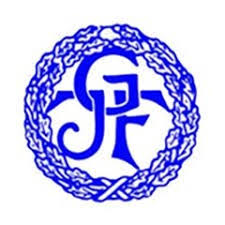 Samtycke enligt GDPR till publicering av personinformation på Gimo IF FK´s hemsida, sociala medier (tex instagram och Facebook) eller programblad.Jag medger att Gimo IF FK får publicera mitt barn på:      Fotografi      Med förnamn        Med efternamn        Med namn och foto vid nyhetsrapportering       Med namn vid lagfoto/spelarfoto       Med namn i spelarlistaSpelarens/barnets namn:  __________________________Målsmans namn: _________________________________Telefonnummer:  _________________________________Datum: _________________________________________Underskrift målsman: _____________________________